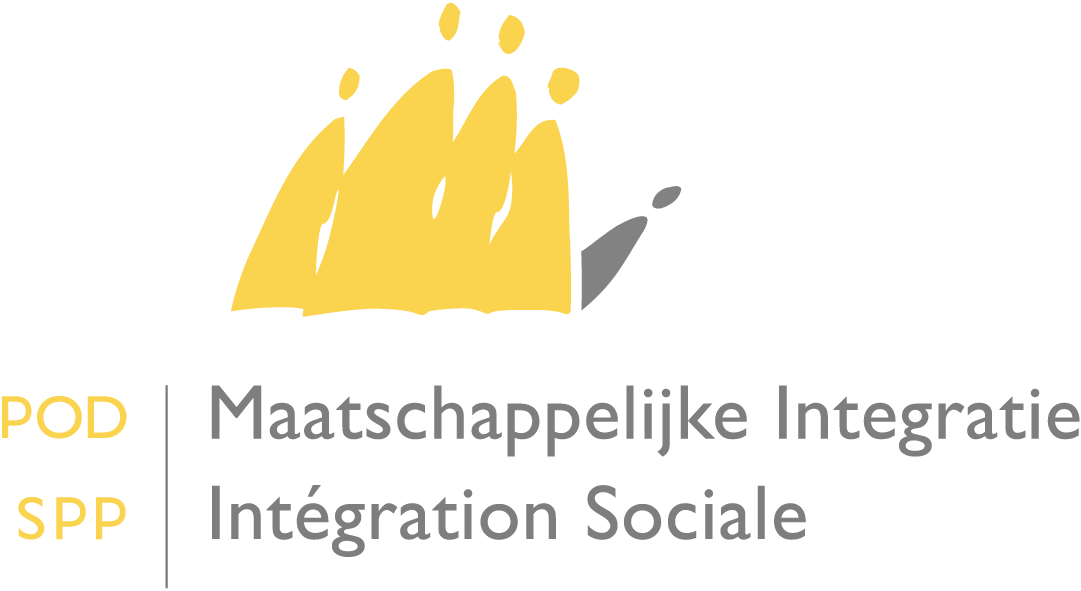 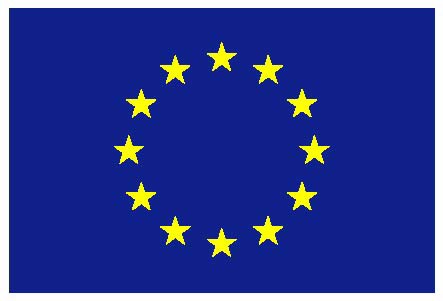 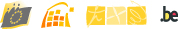 25/03/2016Gratis verdeling van levensmiddelen ter beschikking gesteld aan de OCMW’s en ERKENDE PARTNERORGANISATIES in het kader van het Fonds voor Europese Hulp aan de meest behoeftigen – reglement 2016Contactpersonen: 	Nele Bossuyt (NL) – vraag@mi-is.be 			Barbara Cerrato (FR) – question@mi-is.be  InleidingOvereenkomstig de bepalingen van de ter zake geldende verordening (EU) stelt de POD Maatschappelijke Integratie (POD MI) gratis en afhankelijk van het beschikbare budget eventueel halfvolle melk (UHT), makreel in olijfolie, kip in saus, rijstsalade met tonijn, tomaten-groentesoep, bloem, witte riet- of bietsuiker, pasta: penne, pasta: farfalle, rijst, gepelde tomaten gesneden in blokjes, hele sperziebonen zeer fijn in blik, groentemacedoine, kikkererwten, smeerkaas, appelmousseline, olijfolie, extra confituur van aardbeien, tarwevlokken met chocolade, droge ‘petit beurre’ koekjes, pure fairtrade chocolade en couscous ter beschikking van OCMW’s en van erkende partnerorganisaties met het oog op hun gratis verdeling in België onder de meest behoeftigen in het kader van het Fonds voor Europese Hulp aan de Meest Behoeftigen (FEAD). Ook dit jaar nog, worden de levensmiddelen aan huis geleverd bij sommige OCMW’s en onafhankelijke erkende partnerorganisaties terwijl de erkende partnerorganisaties die lid zijn van of aangesloten zijn bij een overkoepelende instelling (Voedselbanken, Rode Kruis), de levensmiddelen moeten ophalen in de opslagplaats van de overkoepelende instelling.De POD MI wil nog steeds samen met de sector een oplossing vinden om de transportkosten, die momenteel een groot deel van het budget vertegenwoordigen, te verminderen in het belang van de meest behoeftigen (zo kan meer voedsel worden aangekocht). Voor het jaar 2016 wordt opnieuw een hybride oplossing gehanteerd: De OCMW’s van de provincies West-Vlaanderen, Oost-Vlaanderen en Luxemburg zullen niet meer aan huis geleverd worden, net zoals in 2015. Zij zullen bevoorraad worden door de Voedselbanken van West- en Oost-Vlaanderen en door NGE asbl voor de OCMW’s van de provincie Luxemburg.De OCMW’s van Brussel en de 2 Brabantse provincies die minder dan een palet van een product bestellen zullen niet meer aan huis geleverd worden. Zij zullen bevoorraad worden door de Voedselbank Brussel-Brabant. De betrokken OCMW’s moeten de hun toegewezen levensmiddelen op vooraf met de voedselbanken afgesproken data ophalen. Afhankelijk van de opslagcapaciteit en de uiterste gebruiksdatum kunnen bepaalde levensmiddelen in meerdere keren worden geleverd.Er wordt de OCMW’s en de erkende partnerorganisaties gevraagd hun bestelling online door te geven via de online bestelbon op de website van de POD via www.mi-is.be > Europa > Fonds voor Europese Hulp aan de meest behoeftigen > bestelbon OF http://forms.mi-is.be/?q=nl/voedselverdeling2016Wat de erkende partnerorganisaties betreft die lid zijn van of aangesloten zijn bij een overkoepelende instelling, zal de POD Maatschappelijke Integratie zelf de betrokken overkoepelende instelling verwittigen van de bestelling.DEFINITIESErkenning door de POD Maatschappelijke Integratie: De POD heeft de erkenningen van het BIRB overgenomen. Indien u als organisatie in het verleden reeds erkend bent door het BIRB, hoeft u geen verdere stappen te ondernemen. U bent in dergelijk geval ook automatisch erkend door de POD MI. Echter, u zal een nieuwe overeenkomst/ erkenning direct met de POD moeten ondertekenen. Een brief hieromtrent met de te volgen procedure zal later worden verstuurd. In de erkenning door de POD staat het aantal begunstigden vermeld waarvoor de erkende partnerorganisatie of het OCMW erkend is.Voor een OCMW gaat het automatisch om de gemeentelijke bovengrens, d.w.z. het gemiddelde aantal personen die tijdens het jaar voorafgaand aan de aanvraag van levensmiddelen, binnen de gemeente heeft genoten van een leefloon, vermenigvuldigd met de factor 3,5 (gezinscoëfficiënt) en afgerond naar het hogere tiental. Deze gemeentelijke bovengrens dient eveneens als basis om de levensmiddelen te verdelen. De gemeentelijke plafonds worden aangepast zodat deze de verdeelsleutel afgesproken tussen de regio’s en de federale overheid in het kader van het Fonds voor Europese hulp aan de meest behoeftigen respecteren.Indien nodig, worden de gemeentelijke plafonds van een bepaalde regio verhoogd teneinde deze verdeelsleutel te respecteren.Het OCMW kan het gemeentelijk plafond voor de lopende campagne opvragen via voeding@mi-is.be Het aantal begunstigden voor een erkende partnerorganisatie is het aantal begunstigden zoals vermeld bij de registratie van de erkende partnerorganisatie of zoals hernomen in de geldige erkenning. De erkende partnerorganisatie kan echter steeds, in voorkomend geval via de overkoepelende instelling, vragen het aantal begunstigde te verhogen of te verlagen (zie modelaanvraag bijlage I). De erkenningen zijn begrensd per gemeente.In geen geval mag het aantal begunstigden van alle erkende partnerorganisaties van een gemeente samen de gemeentelijke bovengrens overschrijden.Met andere woorden: de som van de erkenning van het OCMW door de POD en de erkenning van de partnerorganisaties door de POD binnen een gemeente mag niet hoger liggen dan 200% van de gemeentelijke bovengrens. VOORBEELD:De gemeentelijke bovengrens bedraagt in een bepaalde gemeente 350 personen.Vier situaties zijn mogelijk: -	het OCMW is de enige partner : De POD verleent het OCMW een erkenning voor 350 begunstigden.-	één of meerdere erkende partnerorganisaties zijn actief in de gemeente en de verdeling wordt niet door het OCMW uitgevoerd : de som van alle erkenningen door de POD van de verschillende organisaties samen mag niet hoger liggen dan 350 begunstigden.-	het OCMW en één of meerdere erkende partnerorganisaties zijn actief in de gemeente : De POD verleent het OCMW een erkenning voor 350 begunstigden en de som van de erkenningen door de POD van de verschillende partnerorganisaties samen mag niet hoger zijn dan 350 begunstigden, wat neerkomt op een gemeentelijk totaal van maximum 700 begunstigden (= 200%).-	Er bestaat geen structuur die actief is binnen de gemeente : in dit geval is geen steun mogelijk.Begunstigden van de gratis verdeling:Dit is het aantal meest behoeftigen die beantwoorden aan de definitie van verordening (EU) nr. 223/2014 betreffende het Fonds voor Europese hulp aan de meest behoeftigen:Artikel 2 § 2 :Onder “meest behoeftigen” wordt verstaan: natuurlijke personen - individuen, gezinnen, huishoudens of uit dergelijke personen samengestelde groepen - wier behoefte aan hulp is vastgesteld aan de hand van objectieve criteria die door de bevoegde nationale autoriteiten in overleg met de relevante partijen, onder vermijding van belangenconflicten, zijn vastgesteld of die door de partnerorganisaties zijn omschreven en door die bevoegde nationale autoriteiten zijn goedgekeurd en elementen kunnen bevatten waarmee de hulp kan worden afgestemd op de meest behoeftigen in bepaalde geografische gebieden;Dit aantal mag groter zijn dan het aantal begunstigden opgenomen in de erkenning door de POD.Maximum aantal levensmiddelen toegekend per gemeente:De hoeveelheid levensmiddelen die wordt toegekend, is begrensd per gemeente en hangt af van de beschikbare budgetten en de prijzen die werden bedongen met de fabrikanten.Voor elk levensmiddel wordt de maximale hoeveelheid verkregen door de gemeentelijke bovengrens te vermenigvuldigen met het gemiddelde jaarlijkse verbruik van dit levensmiddel. Deze hoeveelheid wordt proportioneel verdeeld over de bestellingen van het OCMW en/of van de verschillende erkende partnerorganisaties die actief zijn binnen de gemeente. In geen geval worden de hoeveelheden van de bestelling overschreden. VOORBEELD:In een bepaalde gemeente bedraagt het gemeentelijk plafond 350 personen. Indien de gemiddelde melkconsumptie per behoeftige 50 liter bedraagt, wordt de hoeveelheid melk toegewezen aan de gemeente begrensd op 350 x 50 = 17.500 liter melk. Deze hoeveelheid wordt proportioneel verdeeld over de erkenningen van het OCMW en van de verschillende liefdadigheidsorganisaties die actief zijn binnen de gemeente. In geen geval worden de hoeveelheden van de bestelling overschreden.Overkoepelende organisatie: Organisatie erkend door de POD MI die alle levensmiddelen centraliseert en verdeelt onder de aangesloten erkende partnerorganisaties of erkende partnerorganisaties die lid zijn (bv. Voedselbanken, Rode Kruis, NGE asbl).De overkoepelende organisatie moet beschikken over een opslagplaats erkend door het FAVV voor de opslag van levensmiddelen.Inlichtingen: http://www.favv.be/PCE/Ook wat de overkoepelende organisaties betreft, neemt de POD MI de erkenningen van het BIRB over.WIE ZIJN DE MEEST BEHOEFTIGEN DIE IN AANMERKING KOMEN VOOR DE GRATIS VERDELING? – PARTNERSCHAPSOVEREENKOMST MET HET OCMWHet OCMW vormt de hoeksteen bij het vaststellen wie meest behoeftig is.Op gemeentelijk vlak is alleen het OCMW in staat te bepalen welke begunstigden het meest beantwoorden aan de definitie van meest behoeftigen, zoals omschreven in verordening (EU) nr. 223/2014 van het Europees parlement en de Raad betreffende het Fonds voor Europese hulp aan de meest behoeftigen artikel 2 §2.In vergelijking met vroeger wordt voortaan slechts één algemene categorie van begunstigden weerhouden:Alle personen die onder de armoedegrens leven (indicator AROP – zie: http://statbel.fgov.be/nl/binaries/Publication_Silc_STATBEL_NL_28JUL15_tcm325-271022.xls - tabblad armoededrempel). De OCMW’s en erkende partnerorganisaties mogen binnen deze categorie een meer gelimiteerde doelgroep bepalen. Hoe de armoededrempel berekenen? (cijfers 2014 te gebruiken voor de campagne 2016)Alleenstaande: 13.023€/ netto per jaar2 volwassenen en 2 kinderen: 27.348€/ netto per jaarVoor andere gezinssamenstellingen: Aan de eerste volwassene wordt een gewicht 1 toegekend, aan alle andere personen ouder dan veertien jaar gewicht 0,5 en aan kinderen van veertien jaar en jonger gewicht 0,3.Voorbeeld: familie met één volwassene en 3 kinderen: 13.023 + (13.023 x 0,3) + (13.023 x 0,3) + (13.023 x 0,3) = 24.743,7€/ netto per jaar. Op basis van deze categorie moet elk OCMW en elke erkende partnerorganisatie een mechanisme op poten zetten die toelaat te verifiëren of de begunstigden wel degelijk onder deze categorie vallen. Dit mechanisme zal gecontroleerd worden tijdens eventuele controles. Wanneer de erkende partnerorganisatie een partnerschapsovereenkomst type 1 of 2 heeft met het OCMW van de gemeente, kan deze overeenkomst zelf dienen als mechanisme en is dit voldoende als bewijsstuk. Om het inkomen van een persoon te berekenen bekijken we de werkelijk beschikbare bestaansmiddelen.Er kan rekening gehouden worden met schulden of hoge huurlasten op voorwaarde dat de procedure en berekeningen duidelijk worden neergeschreven.De erkende partnerorganisaties moeten een partnerschapsovereenkomst afsluiten met het OCMW. Als een erkende partnerorganisatie actief is in meerdere gemeentes, moet een partnerschapsovereenkomst worden afgesloten met elk van de OCMW’s in de verschillende gemeentes. Deze overeenkomst moet het mechanisme om de meest behoeftigen te bepalen duidelijk uitleggen. Er zijn drie mogelijke vormen van partnerschapsovereenkomst :Type 1: de begunstigden van de erkende partnerorganisatie beschikken over een individueel (gezins)attest afgeleverd door het OCMW (zie model als bijlage II);Type 2: de lijst van begunstigden van de erkende partnerorganisatie werd goedgekeurd door het OCMW (zie model als bijlage III);Type 3: een partnerschapsovereenkomst tussen het OCMW en de erkende partnerorganisatie waarbij de erkende partnerorganisatie van het OCMW zelf mag nagaan of iemand behoort tot de categorie begunstigden (zie model als bijlage IV).Indien de erkende partnerorganisatie in het kader van deze administratieve procedure moeilijkheden ondervindt, wordt ze verzocht contact op te nemen met de POD MI.De levensmiddelen mogen niet worden verdeeld in instellingen zoals ziekenhuizen, kinderdagverblijven, tehuizen, M.P.I’s, scholen, vakantiekolonies, dagkolonies, rust- en verzorgingstehuizen, bejaardentehuizen, revalidatiecentra, gehandicaptentehuizen, tehuizen voor oorlogsinvaliden, dagcentra voor gehandicapten, dagcentra voor bejaarden, enz... De levensmiddelen mogen ook niet worden verdeeld in instellingen die een vergoeding voor de verblijfskosten van de begunstigden ontvangen van de bevoegde overheid.Belangrijke opmerking! In een lokaal opvanginitiatief (LOI) is het de verantwoordelijkheid van het OCMW om te voorzien in de materiële behoeften (inclusief voedsel).Personen in een lokaal opvanginitiatief mogen dus geen FEAD-producten krijgen.DE BEGELEIDENDE MAATREGELENDe verordening (EU) nr. 223/2014 van het Europees Parlement en de Raad van 11 maart 2014 betreffende het Fonds voor Europese hulp aan de meest behoeftigen bepaalt in artikel 7 § 4 dat de partnerorganisaties (OCMW’s en erkende organisaties) die rechtstreeks voedselhulp verlenen aan de finale begunstigden verplicht zijn begeleidende maatregelen aan te bieden aan de finale begunstigden: “De in artikel 7, lid 2, onder e), bedoelde partnerorganisaties die rechtstreeks voedselhulp en/of fundamentele materiële bijstand verlenen, ontplooien zelf of in samenwerking met andere organisaties activiteiten, die eventueel bestaan uit het inschakelen van de bevoegde diensten, en die een aanvulling vormen op de verlening van materiële bijstand, gericht op de sociale inclusie van de meest behoeftigen.”Het absolute minimum omvat acties inzake oriëntatie en het doorsturen van de begunstigden naar het bevoegde OCMW. Andere begeleidende maatregelen kunnen bijvoorbeeld zijn: sensibiliseringsacties, workshops met voeding, acties omtrent gezonde voeding, etc.ERKENNINGSAANVRAAGDe POD heeft de erkenningen van het BIRB overgenomen. Indien u als organisatie in het verleden reeds erkend bent door het BIRB, hoeft u geen verdere stappen te ondernemen. U bent in dergelijk geval ook automatisch erkend door de POD MI. Echter, u zal wel een nieuwe overeenkomst/ erkenning direct met de POD moeten ondertekenen. Een brief hieromtrent met de te volgen procedure zal nog worden verstuurd. Om een bestelling van levensmiddelen te kunnen indienen bij de POD Maatschappelijke Integratie, moeten de OCMW’s en partnerorganisaties erkend zijn door de POD Maatschappelijke Integratie.OCMW’s worden van ambtswege erkend. Er is voor hen geen enkele formaliteit te vervullen.De OCMW’s moeten zich daarentegen wel registreren bij het Federaal Agentschap voor de Veiligheid van de Voedselketen (eenvoudige formaliteit).Inlichtingen met betrekking tot de verplichte registratie :Federaal Agentschap voor de Veiligheid van de Voedselketen (FAVV)http://www.favv.be/PCE /De OCMW’s die op 30 april 2016 niet zijn geregistreerd bij het FAVV, kunnen geen bestelling indienen voor het jaar 2016.De erkende partnerorganisaties daarentegen moeten een aanvraag tot erkenning indienen bij de POD Maatschappelijke Integratie.Indien een erkende partnerorganisatie wenst op te treden als een onafhankelijke organisatie, dient zij een behoorlijk ingevulde en ondertekende aanvraag tot erkenning rechtstreeks in bij de POD Maatschappelijke Integratie. De aanvraag tot erkenning die moet worden ingevuld, is terug te vinden in bijlage VIII.Indien de erkende partnerorganisatie lid is van of aangesloten is bij een overkoepelende organisatie (zijnde de voedselbanken, het Rode Kruis, …), dient zij de aanvraag tot erkenning in via de overkoepelende organisatie die instaat voor de samenstelling van het dossier ten behoeve van de POD Maatschappelijke Integratie.Om te worden erkend door de POD Maatschappelijke Integratie moet de erkende partnerorganisatie voldoen aan volgende voorwaarden :Het juridisch statuut hebben van een openbare instelling of van vereniging zonder winstoogmerk (VZW),Een sociale bestaansreden hebben, inclusief de verdeling van voedingsmiddelen of materiële hulp aan behoeftigen;Een partnerschapsovereenkomst afsluiten met het OCMW van elke gemeente in dewelke zij actief is;Bij de regionaal bevoegde autoriteit erkend zijn als caritatieve instelling;Zich ertoe verbinden de van kracht zijnde reglementen na te leven, met inbegrip van de bepalingen van de verordening (EU) NR. 223/2014, met name de desbetreffende bepalingen van het artikel 5 van deze verordening;Geregistreerd zijn bij het Federaal Agentschap voor de Veiligheid van de Voedselketen (eenvoudige formaliteit); Inlichtingen met betrekking tot de verplichte registratie :Federaal Agentschap voor de Veiligheid van de Voedselketen (FAVV)http://www.favv.be/PCE /De erkende partnerorganisaties die al werden erkend, moeten geen nieuwe aanvraag indienen voor het jaar 2016.De erkende partnerorganisaties die op 30 april 2016 niet zijn geregistreerd bij het FAVV of die geen partnerschapsovereenkomst hebben afgesloten met het OCMW/de OCMW’s van de gemeente(s) waarbinnen zij actief zijn, kunnen geen bestelling indienen voor het jaar 2016.LEVENSMIDDELEN VERDEELD IN 2016De POD Maatschappelijke Integratie stelt levensmiddelen ter beschikking van de OCMW’s en van de erkende partnerorganisaties teneinde deze gratis te verdelen onder de meest behoeftigen in België. Voor het jaar 2016 zullen volgende levensmiddelen worden verdeeld: Halfvolle melk (UHT – brik van 1 liter)Makreel in olijfolie (blik van 120-130 g)Kip in saus (blik 400-450 g)Rijstsalade met tonijn (blik van 220 – 280 g)Tomaten-groentesoep met groentebouillon (brik van 1 liter)Bloem (zak van 1 kg)Witte riet- of bietsuiker (zak van 1kg)Pasta: Penne (zak van 1kg)Pasta: Farfalle (zak van 1 kg)Langkorrelige rijst (pak van 1kg)Gepelde tomaten (blik van 380-450g)Sperziebonen (blik van 220g uitgelekt gewicht)Groentemengeling (blik van 400-450g)Kikkererwten (blik van 400g)Smeerkaas (doos met 8 individuele porties)Appelmousseline (bokaal van 360-400 g netto)Olijfolie (glazen fles van 0,5 liter)Aardbeienconfituur (pot van 350-480 g)Tarwevlokken met chocolade (doos van 500g)Droge koekjes ‘petit beurre’ (pak van 200 g)Pure fairtrade chocolade (tablet van 100g)Couscous (doos van 500g)Het maximaal aantal eenheden per begunstigde per jaar werd voor volgende levensmiddelen vastgelegd op:De erkende partnerorganisaties/ sommige OCMW’s zullen zich houden aan de planning opgesteld door de aangeduide opslagplaatsen voor het afhalen van de levensmiddelen.Om de kosten voor de goederenbehandeling zoveel mogelijk te beperken, kan het aantal dagen waarop de goederen mogen worden afgehaald, worden beperkt. BESTELLING VAN DE LEVENSMIDDELENTen laatste op 30/04/2016 moeten de OCMW’s en alle erkende partnerorganisaties bij de POD Maatschappelijke Integratie één enkele bestelling indienen voor de levensmiddelen die zij wensen te verdelen onder hun begunstigden in het jaar 2016. Er wordt slechts één bestelling ingediend voor het hele jaar 2016. Elke organisatie/ OCMW die bestelt is verantwoordelijk voor de bestelde hoeveelheden. De organisaties/ OCMW’s die bestellen moeten de gevraagde hoeveelheden zelf verdelen en mogen de hoeveelheden niet in zijn geheel afstaan aan een andere organisatie. Een bestelling wordt doorgegeven via het webformulier op onze website via: www.mi-is.be > Europa > Fonds voor Europese Hulp aan de meest behoeftigen > bestelbon OF http://forms.mi-is.be/?q=nl/voedselverdeling2016De POD Maatschappelijke Integratie zal aan elke overkoepelende organisatie een lijst bezorgen met de vermelding van de hoeveelheden die werden toegewezen aan elke organisatie die lid is van of aangesloten is bij de overkoepelende organisatie en die een bestelling heeft ingediend bij de POD Maatschappelijke Integratie. Het is belangrijk dat met betrekking tot de hoeveelheid levensmiddelen die wordt besteld, rekening wordt gehouden met de opslag- en verdeelcapaciteit (indien u te grote hoeveelheden bestelt, blijft er minder over voor de andere organisaties).AFHALING/ LEVERING EN VERDELING VAN DE LEVENSMIDDELENAfhaling/ levering van de levensmiddelenIn het geval van de erkende partnerorganisaties die zijn aangesloten bij of lid zijn van een overkoepelende organisatie worden de levensmiddelen - tegen ondertekening van een ontvangstbon - door de fabrikant rechtstreeks geleverd in de opslagplaatsen van de overkoepelende organisaties. Zij staan zelf in voor de verdeling van de levensmiddelen aan de organisaties die bij hen zijn aangesloten of lid zijn volgens een planning die in onderling overleg wordt afgesproken en tegen een bon van overdracht van levensmiddelen (bijlage V).Door de ondertekening van de bon van overdracht erkent de erkende partnerorganisatie die is aangesloten of lid is, zijn/haar aansprakelijkheid voor de geleverde hoeveelheden.De overkoepelende organisaties en de erkende partnerorganisaties die lid zijn of hierbij zijn aangesloten, worden door de POD Maatschappelijke Integratie op de hoogte gebracht van de toegekende hoeveelheid te verdelen levensmiddelen. De erkende partnerorganisaties die lid zijn of die zijn aangesloten, ontvangen van de POD Maatschappelijke Integratie een afhaalbon die bij de levering moet worden ondertekend door de beide partijen en die moet worden bewaard door de erkende partnerorganisatie die lid is of is aangesloten.Voor sommige OCMW’s en de onafhankelijke erkende partnerorganisaties: worden de levensmiddelen - tegen ondertekening van een ontvangstbon – door de fabrikant ter plaatse geleverd. De OCMW’s en de onafhankelijke partnerorganisaties ontvangen van de POD Maatschappelijke Integratie een leveringsbon die de te leveren hoeveelheden, het leveringsadres en de leveringsperiode vermeldt.De verschillende fabrikanten zullen zelf contact opnemen met de OCMW’s en met de onafhankelijke partnerorganisaties om in onderling overleg een leveringsdatum te bepalen. Bij de levering wordt de leveringsbon ondertekend door de beide partijen. De leveringsbon wordt bewaard door de OCMW’s en de onafhankelijke partnerorganisaties. Door de ondertekening van de leveringsbon erkennen de OCMW’s en de erkende partnerorganisaties hun aansprakelijkheid voor de geleverde hoeveelheden. De OCMW’s/ onafhankelijke partnerorganisaties engageren zich de geleverde hoeveelheden na te tellen alvorens de leveringsbon te ondertekenen.Indien de bon ondertekend wordt en de hoeveelheden blijken achteraf niet correct, ligt de verantwoordelijkheid bij het OCMW/ de onafhankelijke organisatie. Een getekende leveringsbon betekent aanvaarding van de geleverde hoeveelheden. De verdeling van de levensmiddelenDe levensmiddelen moeten gratis en uitsluitend onder de meest behoeftigen worden verdeeld.Het is de OCMW’s en erkende partnerorganisaties toegestaan de ontvangen levensmiddelen te verdelen onder een groter aantal meest behoeftigen dan het aantal begunstigden waarvoor ze erkend zijn voor zover dat deze begunstigden voldoen aan de ontvankelijkheidscriteria vastgelegd door dit reglement en het OCMW van hun gemeente.De OCMW’s en organisaties moeten beschikken over een opslagplaats die geschikt is voor de opslag van de te verdelen levensmiddelen.De OCMW’s en partnerorganisaties alleen zijn verantwoordelijk voor het naleven van de uiterste verbruiksdatum.De OCMW’s en erkende partnerorganisaties mogen geen levensmiddelen die ze hebben ontvangen, overdragen aan andere OCMW’s of andere erkende partnerorganisaties, behoudens voorafgaand schriftelijke instemming door de POD Maatschappelijke Integratie. In dat geval maken zij gebruik van de bon voor de overdracht van levensmiddelen, opgenomen als bijlage V. De verdeling van levensmiddelen wordt bij elke goederenbeweging opgetekend in de voorraadadministratie bedoeld in punt I van dit reglement. Het aantal begunstigden en het aantal eenheden dat die dag werd verdeeld (of ontvangen) wordt steeds vermeld.Daarenboven delen de opslagplaatsen van de overkoepelende organisaties elke woensdag volgende gegevens over de goederenbewegingen van de afgelopen week mee aan de POD Maatschappelijke Integratie (per mail via voeding@mi-is.be):Opmerking: ook de vernietigingen moeten worden vermeld in deze tabel.In elk stadium van verdeling moet ten allen tijde de Europese vlag worden opgehangen van minimum A3-formaat (zie model als bijlage VI).Uiterste verdeeldatumEr is geen uiterste verdeeldatum meer voor het verdelen van de FEAD-producten. Er moet evenwel steeds rekening gehouden worden met de houdbaarheidsdatum van de producten!Indien een grote hoeveelheid levensmiddelen niet tijdig kan worden verdeeld, moet de POD MI minimum een maand voor de vervaldatum van het product op de hoogte worden gebracht. CONTROLE, VOORRAADBOEKHOUDING EN SANCTIES De controles worden verricht in elke fase van de uitvoering en op alle niveaus van het distributienet door de POD Maatschappelijke Integratie (POD MI) – Koning Albert-II-laan 30 – 1000 Brussel.Tel: 02/508.85.85Emailadres: voeding@mi-is.be De controles dienen om na te gaan of de inslag en uitslag van de levensmiddelen en hun transfer tussen de opeenvolgende betrokken partijen correct gebeuren. De controles omvatten ook een vergelijking tussen de boekhoudkundige voorraad en de fysieke voorraad levensmiddelen.Alle OCMW’s, erkende partnerorganisaties, overkoepelende organisaties en alle bezitters van levensmiddelen (o.a. de opslagplaatsen waar de afhaling gebeurt) verbinden er zich toe door het doorgeven van een bestelling levensmiddelen voor 2016, om :zich te onderwerpen aan alle controles en onderzoeken verricht door de controlerende ambtenaren van de POD Maatschappelijke Integratie of door elke andere bevoegde controle-instantie met respect voor de vertrouwelijkheid en de privacy van de meest behoeftigen.Alles moet in het werk worden gesteld opdat de levensmiddelen op elk moment toegankelijk zijn en kunnen worden gecontroleerd. Deze controles vereisen een nauwe samenwerking, ongeacht of het gaat om een aangekondigde of een onaangekondigde controle.een systeem op te zetten dat de traceerbaarheid van alle levensmiddelen waarborgt tot op het ogenblik dat de meest behoeftigen de levensmiddelen ontvangen.een mechanisme op te zetten om te verifiëren of de begunstigden wel degelijk voldoen aan de criteria om hulp te ontvangen.een gescheiden voorraadadministratie bijhouden die overeenstemt met het model vastgelegd door de POD (bijlage VII) en die toelaat de bestemming en het gebruik van de levensmiddelen te verifiëren en na te gaan of de ontvangen hoeveelheden gelijk zijn aan de verdeelde hoeveelheden. De gescheiden voorraadadministratie moet kunnen nagekeken en gevalideerd worden door de controlerende ambtenaren van de POD Maatschappelijke Integratie op het ogenblik van de controle.de dienst Activering/ ESF van de POD Maatschappelijke Integratie schriftelijk ten laatste twee werkdagen op voorhand op de hoogte brengen van de plaats, de datum, het tijdstip en de wijze waarop de verdeling van levensmiddelen zal plaatsvinden of op voorhand de planning doorsturen van de jaarlijkse verdeling.Op de afgesproken datum, plaats en tijdstip mag de verdeling van levensmiddelen worden aangevat, zelfs bij afwezigheid van een controlerende ambtenaar van de POD Maatschappelijke Integratie.Voor eind januari 2017 aan de dienst Activering/ ESF van de POD Maatschappelijke Integratie een voorraadstaat bezorgen van de beschikbare voorraad op 31 december 2016 via het webformulier op de site van de POD. De link naar dit webformulier zal u normaal gezien worden gecommuniceerd in de loop van de maand december 2016.Alle bewijsstukken bijhouden gedurende minstens drie jaar volgend op het einde van het jaar waarin de verdeling van de levensmiddelen heeft plaatsgehad. De bewijsstukken van het lopende jaar moeten beschikbaar zijn op de plaats van verdeling. Onder bewijsstukken wordt verstaan:  voor de overkoepelende organisaties: de kopieën van de ontvangstbonnen uitgereikt door de fabrikanten en de kopieën van de overdrachtsbonnen uitgereikt aan de erkende partnerorganisaties die bij hen zijn aangesloten of lid zijn.voor de OCMW’s en de onafhankelijke erkende partnerorganisaties: de kopieën van de ontvangstbonnen uitgereikt door de fabrikanten en de originele leveringsbonnen ondertekend bij de levering.voor de erkende partnerorganisaties die aangesloten zijn bij of lid zijn van een overkoepelende organisatie: de originele overdrachtsbonnen en afhaalbonnen ondertekend bij het ophalen van de levensmiddelen bij hun overkoepelende organisatie.voor de OCMW’s en alle erkende partnerorganisaties: de overdrachtbonnen voorzien in bijlage V in het geval de OCMW’s en de erkende partnerorganisaties die de toestemming van de POD Maatschappelijke Integratie hebben om bepaalde levensmiddelen af te staan aan andere OCMW’s of erkende partnerorganisaties. De toelating van de POD Maatschappelijke Integratie moet ter plaatse beschikbaar zijn.voor iedereen : de gescheiden voorraadadministratie.-	voor alle erkende partnerorganisaties: de lijst(en) met begunstigden gevalideerd door het/de OCMW(s), de individuele attesten uitgereikt door het OCMW/de OCMW’s of de partnerschapsovereenkomst afgesloten met het/de OCMW(s), alsook de lijst(en) opgesteld door de erkende partnerorganisatie.-	voor alle OCMW’s en alle erkende partnerorganisaties: een kopie van de tabel met daarop de voorraadstaat van de levensmiddelen op 31 december 2016 (zie bovenvermeld punt 5).De waarde van de levensmiddelen waarvan niet kan worden bewezen dat ze werden verdeeld overeenkomstig het geheel van bepalingen van dit reglement en met naleving van de van kracht zijnde wetgeving, behoudens uitzonderlijke omstandigheden terug te storten.Indien een grote hoeveelheid levensmiddelen niet kan worden verdeeld, dit onmiddellijk te melden aan de dienst Activering/ ESF van de POD Maatschappelijke Integratie ten minste één maand voor het verstrijken van de houdbaarheidsdatum.De statistieken gevraagd door de POD te versturen op het moment van de bestelling, zie ook punt J. De gescheiden voorraadadministratie die op jaarlijkse basis wordt bijgehouden voor elk levensmiddel, moet de hoeveelheden vermelden die tijdens elke dag van de verdeling werden verdeeld. Het is aangewezen dagelijks de hoeveelheden te vermelden die werden verdeeld en in het geval van zowel de OCMW's als de erkende partnerorganisaties het aantal begunstigden te vermelden. In bijlage VII bevindt zich een model van dit soort register waarin alle voorraadgegevens moeten worden opgetekend. Alle voorraadbewegingen, met inbegrip van de leveringen (= ontvangst), de verloren levensmiddelen of vervallen levensmiddelen, moeten worden vermeld in de voorraadadministratie.Er zijn 2 modellen voor deze voorraadboekhouding beschikbaar op de website van de POD MI. Deze voorraadadministratie dient om de traceerbaarheid van de ontvangen en verdeelde levensmiddelen te waarborgen en geeft een boekhoudkundig overzicht dat moet overeenstemmen met de fysieke voorraad.Elke vernietiging, elk verlies of diefstal van levensmiddelen moet onverwijld worden gemeld aan de dienst Activering/ ESF van de POD Maatschappelijke Integratie (voeding@mi-is.be ).Indien een onregelmatigheid wordt vastgesteld met betrekking tot de kwaliteit of één van de kenmerken van de ontvangen levensmiddelen, moet de POD Maatschappelijke Integratie hiervan zo spoedig mogelijk via schriftelijke weg op de hoogte worden gebracht zodat een controlerend ambtenaar van de POD Maatschappelijke Integratie zich indien nodig ter plaatse kan begeven.Indien deze bepalingen niet worden nageleefd, moeten alle levensmiddelen die niet kunnen worden verantwoord in de voorraadadministratie, worden terugbetaald aan de POD Maatschappelijke Integratie. De terugbetaling zal echter niet worden geëist voor een bedrag lager dan 200 €.Na elke controle wordt een controleverslag opgesteld dat wordt ondertekend door de controlerende ambtenaar de POD Maatschappelijke Integratie en iemand van de gecontroleerde organisatie. Een kopie van dit verslag wordt overgemaakt aan laatstgenoemde of zal hem onverwijld worden opgestuurd.Afhankelijk van de ernst, kan de onregelmatigheid gevolgen hebben. De onregelmatigheden kunnen betrekking hebben op de ontvangst van de levensmiddelen, de voorschriften inzake hygiëne en veiligheid, de traceerbaarheid van de goederen, de voorraadadministratie van de levensmiddelen en het niet naleven van de categorieën van begunstigden.Indien een onregelmatigheid wordt vastgesteld tijdens een eerste controle, wordt een informatieve brief verstuurd aan de gecontroleerde organisatie. In voorkomend geval wordt een kopie van deze brief ter informatie verstuurd aan de overkoepelende organisatie. Deze brief vermeldt de termijn waarover de gecontroleerde organisatie beschikt om de situatie recht te zetten en de POD Maatschappelijke Integratie hiervan op de hoogte te brengen.Indien de POD Maatschappelijke Integratie niets verneemt of indien dezelfde onregelmatigheid wordt vastgesteld tijdens een tweede controle, zal een verwittiging worden verstuurd aan de gecontroleerde organisatie. In deze brief wordt de organisatie in gebreke gesteld en wordt zij verzocht de situatie zo spoedig mogelijk recht te zetten.  In voorkomend geval wordt een kopie van deze brief ter informatie verstuurd aan de overkoepelende organisatie.Indien niets aan de situatie wordt verholpen binnen de vooropgestelde termijn, zal de POD Maatschappelijke Integratie:overgaan tot het schorsen van de erkenning voor een bepaalde tijd of voor het lopende jaar;de terugbetaling eisen van de waarde van de levensmiddelen in het geval deze bedorven of verloren zijn of in geval de verdeling aan de meest behoeftigen niet kan worden gerechtvaardigd door de voorraadadministratie. Om administratieve redenen zal de terugbetaling niet worden geëist voor een bedrag lager dan 200 €;eventueel eisen dat de resterende levensmiddelen, ten laste van de betrokken erkende partnerorganisatie, worden overgebracht naar de overkoepelende organisatie die na akkoord van de POD Maatschappelijke Integratie zal instaan voor de herverdeling van de levensmiddelen onder de andere erkende partnerorganisaties die bij haar lid zijn of bij haar zijn aangesloten.DE STATISTIEKEN GEVRAAGD DOOR DE PODDe POD MI moet –als beheersautoriteit van het FEAD – een aantal indicatoren in verband met de werking van het FEAD indienen bij de Europese Commissie. Deze indicatoren zijn een essentieel onderdeel van het beheer en het is van belang dat alle actoren actief in het kader van het FEAD meewerken aan het verzamelen van deze gegevens. Het directe resultaat van de verdeling van levensmiddelen is dat de eindbegunstigden daadwerkelijk hulp krijgen. Daarom is het belangrijk in te schatten hoeveel mensen geholpen worden en wat hun socio-economische karakteristieken zijn. De gevraagde indicatoren zijn de volgende:Aantal personen geholpen in 2015: Waarvan kinderen van 15 jaar of jonger: Waarvan personen van 65 jaar of ouder: Waarvan vrouwen: Waarvan migranten, personen met een buitenlandse achtergrond, minderheden (waaronder gemarginaliseerde gemeenschappen zoals de Roma): Waarvan personen met een handicap: Waarvan daklozen: Totaal aantal verstrekte maaltijden in 2015 (indien van toepassing): Totaal aantal verstrekte voedselpakketten in 2015 (definitie van een voedselpakket zelf te bepalen): Elke persoon mag maar één keer geteld worden. U moet dus een duidelijk onderscheid maken tussen het aantal voedselpakketten/ maaltijden dat werd verdeeld en het aantal begunstigden dat werd geholpen: één begunstigde kan immers meerdere voedselpakketten/ maaltijden krijgen als hij regelmatig terugkeert. De verschillende categorieën sluiten elkaar niet uit. Kinderen moeten bijvoorbeeld meegerekend worden bij het ‘Aantal personen geholpen in 2015’. De cijfers mogen gebaseerd worden op schattingen. Indien u het totaal aantal personen geholpen in 2015 niet kent, kan u zich baseren op een zogenaamde ‘referentieweek’: bekijk hoeveel mensen werden geholpen in één bepaalde week en generaliseer dit naar de rest van het jaar. Het is niet noodzakelijk dat u de begunstigden ondervraagt.Deze statistieken zullen ieder jaar gevraagd worden in het kader van het FEAD. De vragen zullen ieder jaar dezelfde zijn. VOORBEELDEN: Een kind jonger dan 15 jaar met een handicap moet ingevuld worden bij ‘aantal personen geholpen in 2015’, ‘kinderen van 15 jaar of jonger’ en ‘personen met een handicap’.Als de familie die hulp krijgt (FEAD-producten) is samengesteld uit 2 ouders, 2 kinderen jonger dan 15 en 1 vrouw met een handicap, vult u 5 personen in waaronder 2 kinderen van 15 jaar of jonger, 2 vrouwen en 1 persoon met een handicap. De overblijvende velden zijn gewoon nul in dit voorbeeld.Indien de begunstigde een vrouw is, migrant, dakloos en ouder dan 65, moet u 1 invullen in het vak ‘aantal personen geholpen in 2015’ en ook 1 in de vakken:- Personen van 65 jaar of ouder- Vrouwen- Migranten- DaklozenEnkele specifieke gevallen: Een kind jonger dan 15 jaar van het vrouwelijk geslacht moet niet meegerekend worden in het vak ‘waarvan vrouwen’. Dit kind moet meegerekend worden bij het aantal geholpen personen en bij ‘kinderen van 15 jaar of jonger’. Een kind jonger dan 15 jaar van het mannelijk geslacht moet meegerekend worden bij ‘het aantal geholpen personen’ en bij ‘kinderen van 15 jaar of jonger’. Een kind ouder dan 15 jaar wordt beschouwd als een volwassene. Bijgevolg, indien het gaat om een kind van het vrouwelijk geslacht, moet deze ook meegerekend worden bij ‘waarvan vrouwen’. VERVOERSKOSTENEr zullen geen transportkosten terugbetaald worden aan de erkende partnerorganisaties en de OCMW’S. Er werd voorkeur gegeven aan een maximale productie van de levensmiddelen.GESCHILLENDe eventuele geschillen betreffende de interpretatie of de uitvoering van dit reglement en de betrokken reglementering vallen onder de uitsluitende bevoegdheid van de hoven en rechtbanken van BRUSSEL.In geval van tegenstrijdigheid tussen dit reglement en de Europese verordeningen hebben de verordeningen voorrang.											BIJLAGE IFonds voor Europese Hulp aan de Meest BehoeftigenGRATIS VERDELING – jaar 2016Aanvraag tot herziening van de erkenningDe erkende partnerorganisatie ………………………………………………………………………………………………………………………………………………………………………………………………………………………………………………………………………………………………………………….met identificatienummer ……………………………………erkend voor (aantal personen) ……………………………………………vertegenwoordigd door ………………………………………………………………………………………………………………..………………………………………………………………………………………………………………………………………………….vraagt	- te worden erkend voor een totaal van  ……………………… personen (inclusief gezinsleden), zijnde:		 -een verhoging van het aantal begunstigden met ……………… personen		- een verlaging van het aantal begunstigden met ………….………..personen	Verdeling per gemeente:Aanvraag geldig vanaf het jaar 2016.In naam van de organisatie(s) die ik vertegenwoordig, verklaar ik kennis te hebben genomen van de bepalingen en de voorwaarden van de verordening inzake het Fonds voor Europese hulp aan de meest behoeftigen en van het reglement van de POD Maatschappelijke Integratie ter zake en verklaar ik deze voorwaarden en bepalingen te aanvaarden en na te leven. Ik verbind me ertoe de waarde van de levensmiddelen waarvoor de verdeling aan de meest behoeftigen niet kan worden bewezen, behoudens uitzonderlijke omstandigheden, terug te betalen met naleving van alle bepalingen van het reglement en van de kracht zijnde wetgeving.DatumHandtekening							StempelVALIDATIE DOOR DE OVERKOEPELENDE ORGANISATIE (= Voedselbank of Rode Kruis):Naam: ……………………………………………………………………………………………………Adres: …………………………………………………………………………………………………Vertegenwoordigd door: ……………………………………………………………………………………Op ………………………………………	Handtekening:			Stempel:BIJLAGE IIOCMW van ….., gelegen te ….. (adres).Fonds voor Europese Hulp aan de Meest BehoeftigenGRATIS VERDELING – jaar 2016Model van attest aangaande de meest behoeftigen* Dhr./Mevr.………..…………………………………………………………………………………..…..gedomicilieerd te …………………………………………………………………………………………………………………….van wie het gezin …………………….  personen telt (voluit), beantwoordt aan de definitie van meest behoeftige zoals bepaald in verordening (EU) nr. 223/2014 van het Europees Parlement en de Raad van 11 maart 2014 betreffende het Fonds voor Europese hulp aan de meest behoeftigen. Dit attest is geldig voor het jaar 2016 voor de erkende partnerorganisatie:…………………………………………………………………………………………………………………………………………………………………………………………………………………………………………………………………………………………………………………………………………………………………………………………………………………………………………………………………………………………………………………………………………………………………………………………………………………………………………Datum		StempelHandtekening							Naam* Dit attest moet door de erkende partnerorganisatie worden bewaard.BIJLAGE IIIOCMW van ………, gelegen te ………..(adres).GRATIS VERDELING – jaar 2016Fonds voor Europese Hulp aan de Meest BehoeftigenModel van listing van de meest behoeftigen*De personen vermeld op de bijgesloten lijst ingediend door de erkende partnerorganisatie :………………………………………………………………………………………………………………………………………………………………………………………………………………………………………………………………………………………………………………….adres….……………………………………………………………………………………………………………………………………..beantwoorden aan de definitie van meest behoeftigen zoals bepaald in verordening (EU) nr. 223/2014 van het Europees parlement en de Raad van 11 maart 2014 betreffende het Fonds voor Europese hulp aan de meest behoeftigen artikel 2 § 2 voor een totaal van …………… personen.Lijst geldig voor de campagne 2016.DatumHandtekening							Stempel* Dit attest moet door de erkende partnerorganisatie worden bewaard.BIJLAGE IVGRATIS VERDELING – jaar 2016Fonds voor Europese Hulp aan de Meest BehoeftigenModel van partnerschapsovereenkomst*Ik ondergetekende dhr./mevr.……………………………………………………………………………………………………….vertegenwoordiger van het OCMW van.…………………………………………………………………………………………bevestig dat de erkende partnerorganisatie ……………………………………………………………………………………………………………………………………………………………………………………………………………………………………………………………………………………………………………………adres……..…………………………………………………………………………………………………………………………………………vertegenwoordigd door dhr./mevr.………………………………………………………………………………………………..zelf in staat is om te oordelen of een begunstigde recht heeft te genieten van de gratis verdeling overeenkomstig de definitie in verordening (EU) nr. 223/2014 van het Europees parlement en de raad van 11 maart 2014 betreffende het Fonds voor Europese hulp aan de meest behoeftigen artikel 2 §2 en de bepalingen van het reglement 2016 van de POD. De erkende partnerorganisatie is verplicht een mechanisme op poten zetten om te verifiëren of de begunstigden wel degelijk voldoen aan de bepaalde criteria om hulp te krijgen. De erkende partnerorganisatie verbindt zich ertoe de levensmiddelen enkel te verdelen onder de personen die voldoen aan de bepaalde criteria in het reglement. Partnerschapsovereenkomst geldig voor het jaar 2016.Datum, stempel en handtekening OCMW	Datum, stempel en handtekening erkende partnerorganisatie***	Deze overeenkomst moet door de erkende partnerorganisatie worden bewaard.**	Door dit document te ondertekenen, verbindt de erkende partnerorganisatie zich ertoe om met alle nodige elementen te kunnen uitleggen hoe ze nagaat dat de begunstigden beantwoorden aan de bovenvermelde definitie.BIJLAGE V AFSTAND VAN LEVENSMIDDELENFonds voor Europese Hulp aan de Meest BehoeftigenDegene die afstand doet : 	Verantwoordelijke organisatie:	naam:				identificatienummer: 				adres:plaats:tel.:verklaart op ………………………………………………(datum) afgestaan te hebben aan dhr./mevr.............................................................................,verantwoordelijke van de organisatie:		naam 		: ................................................................identificatienummer: ………………………………………………………..adres 	: ................................................................plaats	: ................................................................	tel.    	: ................................................................Een hoeveelheid van (eenheden vermelden): 	voor gratis verdeling.De ontvanger : ……………………………………………………………………………………………………………………………………. , verklaart, in naam van de organisatie of van de organisaties die ik vertegenwoordig, kennis te hebben genomen de bepalingen en de voorwaarden van de verordening inzake het Fonds voor Europese Hulp aan de Meest Behoeftigen, alsook van het reglement van de POD Maatschappelijke Integratie ter zake, deze te aanvaarden en te handelen overeenkomstig deze voorwaarden en bepalingen. Ik verbind me ertoe over te gaan tot de terugbetaling van de waarde van de levensmiddelen waarvan niet kan worden bewezen dat ze behoudens uitzonderlijke gevallen werden verdeeld in overeenstemming met de bepalingen van de geldende reglementering.De overdrager,  		     			De ontvanger,Handtekening			HandtekeningBIJLAGE VI	HULP VAN DE EUROPESE UNIEGescheiden voorraadadministratie															BIJLAGE VIIVOORBEELD* Totaal aantal begunstigden (gezin inbegrepen)Deze exceltabel is beschikbaar op de website van de POD Maatschappelijke Integratie: www.mi-is.be  Europa  Fonds voor Europese Hulp aan de Meest Behoeftigen – Model voorraadboekhouding	GRATIS VERDELING VAN LEVENSMIDDELEN AAN DE MEEST BEHOEFTIGEN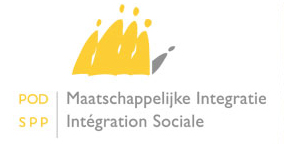 ERKENNINGSAANVRAAGIk, ondergetekende………………………………………………………………………………………………………………………………………………… Gevolmachtigde bestuurder van……………………………………………………………………………………………………………………………vraag in toepassing van Verordening (EU) nr. 223/2014 van het Europees Parlement en de Raad van 11 maart 2014 betreffende het Fonds voor Europese hulp aan de meest behoeftigen om op de lijst van erkende liefdadigheidsorganisaties te worden opgenomen om door het POD MI ter beschikking gestelde levensmiddelen gratis te kunnen verdelen onder de meest behoeftigen.VerbintenissenIn naam van de organisatie die ik vertegenwoordig, verklaar ik kennis te hebben genomen van de bepalingen en de voorwaarden van Verordening (EU) nr. 223/2014 van het Europees Parlement en de Raad van 11 maart 2014 betreffende het Fonds voor Europese hulp aan de meest behoeftigen en van het reglement en berichten van het POD MI ter zake en verklaar ik deze voorwaarden en bepalingen te aanvaarden en na te leven. Ik verbind me ertoe, behoudens uitzonderlijke omstandigheden, de waarde van de levensmiddelen terug te betalen waarvoor de verdeling aan de meest behoeftigen met naleving van alle bepalingen van het reglement en van de van kracht zijnde wetgeving niet kan worden bewezen.Ik verbind me ertoe elke wijziging in de functionering van de organisatie (aantal begunstigden, statuten, verantwoordelijke persoon, adres, telefoon, …) onverwijld mee te delen.Volledige naam en adres van de maatschappelijke zetel van de organisatieNaam: ……………………………………………………………………………………………………………………………………………………………Adres: ………………………………………………………………………………………………………………………………………………………Tel.: …………………………………………………………Fax: …………………………………………………………E-mail: ……………………………………………………Naam van de verantwoordelijke persoon: …………………………………………………………………………………………………………Adres van de opslagplaats waar de levensmiddelen zullen worden opgeslagenNaam: ……………………………………………………………………………………………………………………………………………………………Adres: ………………………………………………………………………………………………………………………………………………………Tel.: …………………………………………………………Fax: …………………………………………………………E-mail: ……………………………………………………Naam van de verantwoordelijke persoon: …………………………………………………………………………………………………………Ik vraag om erkend te worden voor een totaal van ………………… personen (leden van het gezin inbegrepen), Verdeling per gemeente:Ik weet dat om erkend te worden, onze organisatie moet:een juridisch statuut hebben van een openbare instelling of van vereniging zonder winstoogmerk (VZW);een sociale bestaansreden hebben die de verdeling van voedingsmiddelen aan de meest behoeftigen omvat;gekend zijn bij de bevoegde regionale overheid als liefdadigheidsorganisatie;zich ertoe moet verbinden de van kracht zijnde reglementen na te leven, met inbegrip van de verordening (EU) NR. 223/2014, met name de desbetreffende bepalingen van het artikel 5 van deze verordening; geregistreerd zijn bij het Federaal Agentschap voor de Veiligheid van de Voedselketen (eenvoudige formaliteit); Inlichtingen met betrekking tot de verplichte registratie:Federaal Agentschap voor de Veiligheid van de Voedselketen (FAVV) http://www.favv.be/pce/beschikken over en partnerschap met het OCMW/de OCMW’s van de gemeente(s) waarbinnen de organisatie actief is.Datum Handtekening							Stempel VALIDATIE DOOR DE OVERKOEPELENDE ORGANISATIE (= VOEDSELBANK of het RODE KRUIS):Nr. en naam: ……………………………………………………………………………………………………Adres: …………………………………………………………………………………………………Vertegenwoordigd door: ……………………………………………………………………………………Op ……………………………     		 Handtekening:				Stempel:Halfvolle UHT melk50 l/pers.Markeel in olijfolie35 blikken/ pers. Kip in saus35 blikken/ pers. Rijstsalade met tonijn35 blikken/pers.Tomaten-groentesoep30 brikken/pers.Tarwemeel20 kg/ pers.Witte riet- of bietsuiker20kg/ pers.Pasta: penne10 kg/pers.Pasta: farfalle10 kg/pers.Rijst20 kg/ pers. Gepelde tomaten35 blikken/pers.Groene bonen35 blikken/pers.Groentemacedoine35 blikken/ pers. Kikkererwten35 blikken/ pers.Appelmousseline35 bokalen/ pers. Smeerkaas35 dozen/pers.Aardbeienconfituur10 potten/ pers. Olijfolie8 flessen/pers.Tarwevlokken met chocolade10 dozen/ pers. Droge koekjes type ‘Petit beurre’24 pakken/ pers. Pure fairtrade chocolade12 tabletten/pers.Couscous25 dozen/ pers. Begunstigde organisatie/ LeverancierLeverings-datumProductLotnr.Hoeveel-heidOpmer-kingenGEMEENTEAantal begunstigdenSoort partnerschap met het OCMWAantal begunstigden vermeld in de partnerschapsovereenkomstNaamSamenstelling van het gezin (cijfer)WoonplaatsValidatieValidatieNaamSamenstelling van het gezin (cijfer)WoonplaatsJaNeeTotaal………………………………..Halfvolle UHT melkHalfvolle UHT melk………………………………..Markeel in olijfolieMarkeel in olijfolie………………………………..Kip in sausKip in saus………………………………..Rijstsalade met tonijnRijstsalade met tonijn………………………………..Tomaten-groentesoepTomaten-groentesoep………………………………..TarwemeelTarwemeel………………………………..Witte riet- of bietsuikerWitte riet- of bietsuiker………………………………..Pasta: pennePasta: penne………………………………..Pasta: farfallePasta: farfalle………………………………..RijstRijst………………………………..Gepelde tomatenGepelde tomaten………………………………..Groene bonenGroene bonen………………………………..GroentemacedoineGroentemacedoine………………………………..KikkererwtenKikkererwten……………………………....AppelmousselineAppelmousseline……………………………....SmeerkaasSmeerkaas……………………………....AardbeienconfituurAardbeienconfituur……………………………....OlijfolieOlijfolie……………………………....Tarwevlokken met chocoladeTarwevlokken met chocolade……………………………....Droge koekjes type ‘Petit beurre’Droge koekjes type ‘Petit beurre’……………………………....Pure fairtrade chocoladePure fairtrade chocolade……………………………....CouscousCode organisatie Naam organisatie+: ontvangst of overdracht- : verdeling of vernietiging+: ontvangst of overdracht- : verdeling of vernietiging+: ontvangst of overdracht- : verdeling of vernietiging+: ontvangst of overdracht- : verdeling of vernietiging+: ontvangst of overdracht- : verdeling of vernietiging+: ontvangst of overdracht- : verdeling of vernietiging+: ontvangst of overdracht- : verdeling of vernietiging+: ontvangst of overdracht- : verdeling of vernietiging+: ontvangst of overdracht- : verdeling of vernietiging+: ontvangst of overdracht- : verdeling of vernietiging+: ontvangst of overdracht- : verdeling of vernietiging+: ontvangst of overdracht- : verdeling of vernietiging+: ontvangst of overdracht- : verdeling of vernietiging+: ontvangst of overdracht- : verdeling of vernietigingAdres Aantal begunstigden erkend door het POD:80HUIDIG SALDO+ 469+ 469+ 540+ 540 + 50 + 50+ 385+ 385DatumAantal behoeftigenMelkMelkMakreelMakreelKip in sausKip in sausRijstsalade met tonijnRijstsalade met tonijnOpmerkingOpmerkingOverdracht vorig jaar         1/04/2016+500+5000000+400+4001/06/2016-10-10+12+125/07/2016+ 600+ 600+ 100+ 10018/08/201610-10-10-10-10-10-10-20-2018/09/2016-1-1vernietigingvernietiging10/10/20165-20-20-50-50-40-40+ 5+ 5GemeenteAantal begunstigdenTOTAALGemeenteType partnerschap met het OCMWAantal begunstigden gedekt door het partnerschapTOTAAL